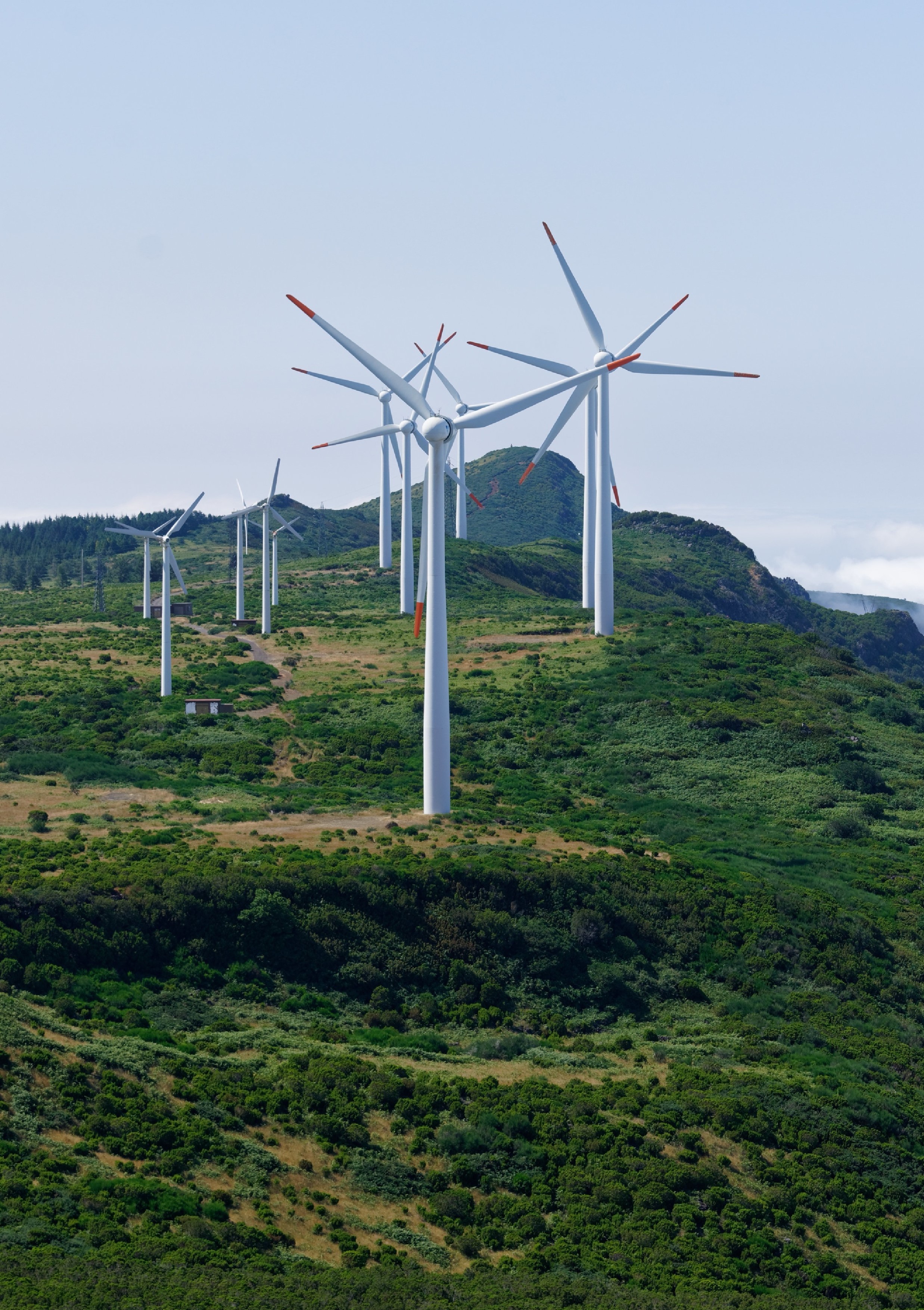 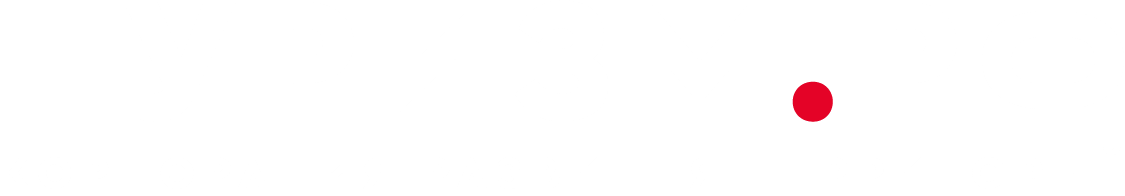 CОДЕРЖАНИЕОБЩИЕ ПОЛОЖЕНИЯФормирование экологических требований к объектам туристической инфраструктуры основано на соблюдении принципа устойчивого развития общества. Этот принцип заключается в том, что при осуществлении градостроительной деятельности обеспечиваются безопасность и благоприятные условия жизнедеятельности человека, ограничивается негативное воздействие хозяйственной и иной деятельности на окружающую среду и обеспечивается охрана и рациональное использование природных ресурсов в интересах настоящего и будущего поколений.Реализация принципа устойчивого развития сопряжена со следующими аспектами человеческой деятельности:социально-культурным;экологическим;экономическим.Социально-культурный аспект формирует категории оценки потребностей, отражающие представления современного поколения о качестве жизни, категории оценки сохранения культурной и территориальной идентичности. Экологический аспект формирует категории оценки потребления природных ресурсов, отражающие стремление современного поколения обеспечить для следующих поколений справедливое право на пользование невозобновляемыми и возобновляемыми ресурсами Земли. Экономический аспект формирует категории оценки соотношения потребностей и потребления, отражающие стремление к снижению стоимости жизненного цикла объекта туристической инфраструктуры: экономической эффективности эксплуатации объектов и сокращения затрат при его эксплуатации. В рамках настоящего Перечня базовых решений рассматривается экологический аспект строительства туристической инфраструктуры, который включает в себя:мероприятия и решения, направленные на минимизацию негативного воздействия на окружающую среду при строительстве и эксплуатации объектов туристической инфраструктуры; технологии «зеленого» строительства (экологического строительства), обеспечивающие сокращение потребления ресурсов и расходов на эксплуатацию объектов в период эксплуатации. В Российской Федерации экологические требования к объектам строительства регулируются федеральными законами, постановлениями Правительства Российской Федерации, приказами министерств и ведомств, сводами правил, санитарными нормами, государственными стандартами и рекомендациями. Также в практике используются международные и негосударственные стандарты, системы сертификации устойчивого развития, «зеленого» и экологичного строительства. В настоящем Перечне можно ознакомиться с основными нормативными правовыми актами в области экологии, природоохраны, «зеленого» строительства и ресурсосбережения, регулирующими отрасли строительства и туризма. При проектировании и строительстве объектов туристической инфраструктуры рекомендуется учитывать и использовать данные документы. АО «Корпорация Туризм.РФ», проанализировав лучшие международные и российские практики «зеленого» строительства, сформировало перечень базовых решений в соответствии с нормами российского законодательства и принципами экономической и экологической целесообразности для объектов туристической инфраструктуры. Данные решения раскрывают и дополняют действующие строительные нормы, не требуют дополнительных финансовых затрат, либо требуют минимальных затрат, но создают комфортные условия и преимущества для застройщиков, операторов и пользователей объектов туристической инфраструктуры. НОРМАТИВНЫЕ ПРАВОВЫЕ АКТЫ И РЕКОМЕНДАЦИИ В ОБЛАСТИ УСТОЙЧИВОГО РАЗВИТИЯ И «ЗЕЛЕНОГО» СТРОИТЕЛЬСТВАФЕДЕРАЛЬНЫЕ ЗАКОНЫ И ПОСТАНОВЛЕНИЯФедеральный закон от 29.12.2004 № 190-ФЗ «Градостроительный кодекс Российской Федерации».Федеральный закон от 10.01.2002 № 7-ФЗ «Об охране окружающей среды».Федеральный закон от 23.11.2009 № 261-ФЗ «Об энергосбережении и о повышении энергетической эффективности и о внесении изменений в отдельные законодательные акты Российской Федерации».Федеральный закон от 23.11.1995 № 174-ФЗ «Об экологической экспертизе». Федеральный закон от 14.03.1995 № 33-ФЗ «Об особо охраняемых природных территориях». Приказ Минприроды России от 01.12.2020 № 999 «Об утверждении требований к материалам оценки воздействия на окружающую среду». Постановление Правительства Российской Федерации от 16.02.2008 № 87 
«О составе разделов проектной документации и требованиях к их содержанию». Постановление Правительства Российской Федерации от 21.09.2021 № 1587 «Об утверждении критериев проектов устойчивого (в том числе зеленого) развития в Российской Федерации и требований к системе верификации проектов устойчивого (в том числе зеленого) развития в Российской Федерации».БАЗОВЫЕ СВОДЫ ПРАВИЛСП 47.13330.2016 «Инженерные изыскания для строительства. Основные положения».СП 502.1325800.2021 «Инженерно-экологические изыскания для строительства. Общие правила производства работ».СП 257.1325800.2020 «Здания гостиниц. Правила проектирования».СП59.13330.2012 «Доступность зданий и сооружений для маломобильных групп населения».ГОСУДАРСТВЕННЫЕ СТАНДАРТЫ Устойчивое развитие ГОСТ Р 57274.1-2016 Устойчивое развитие в строительстве. Часть 1. Общие положения.ГОСТ Р 57274.2-2016 Устойчивое развитие в строительстве. Часть 2. Принципы оценки экологических показателей.ГОСТ Р 57274.3-2016 Устойчивое развитие в строительстве. Часть 3. Принципы оценки социальных показателей.ГОСТ Р 57274.4-2016 Устойчивое развитие в строительстве. Часть 4. Принципы оценки экономических показателей.Охрана окружающей средыГОСТ Р 57635-2017	Туризм и услуги в сфере туризма. Рекомендации по разработке требований охраны окружающей среды для средств размещения.ГОСТ Р 59782-2021 Охрана окружающей среды. Биологическое разнообразие. Рекомендации по формированию и реализации коммерческой организацией программы по сохранению биологического разнообразия.ГОСТ Р ИСО 14008-2019 Денежная оценка воздействия на окружающую среду и соответствующих экологических аспектов.«Зеленые» стандартыГОСТ Р 54964-2012 «Экологические требования к объектам недвижимости».ГОСТ Р 55654-2013 Проектирование зданий с учетом экологических требований. Внутренняя среда. Общие принципы.ГОСТ Р 58875-2020 «Зеленые» стандарты. Озеленяемые и эксплуатируемые крыши зданий и сооружений. Технические и экологические требования.ГОСТ Р 59370-2021 «Зеленые» стандарты. Посадочный материал декоративных растений.ГОСТ Р 70319-2022 «Зеленые» стандарты. Система сбора дождевой воды: очистка, хранение, использование.ГОСТ Р 70339-2022 «Зеленые» стандарты. Финансирование строительной деятельности в целях устойчивого развития. Рамочные основы и принципы.ГОСТ Р 70346-2022 «Зеленые» стандарты. Здания многоквартирные жилые «зеленые». Методика оценки и критерии проектирования, строительства и эксплуатации.ПНСТ 646-2022 «Зеленые» стандарты. «Зеленая» продукция и «зеленые» технологии. Методика оценки снижения углеродного следа.ГОСТ Р 59403-2021 Услуги профессиональной уборки – клининговые услуги. Экологическая уборка. Общие технические требования.РесурсосбережениеГОСТ Р 52104 – 2003 Ресурсосбережение. Термины и определения.ГОСТ Р 52106 - 2003 Ресурсосбережение. Общие положения. ГОСТ Р 52108-2003 Ресурсосбережение. Обращение с отходами. Основные положения.ГОСТ 30772-2001	Ресурсосбережение. Обращение с отходами. Термины и определения. ГОСТ Р 55088-2012 Ресурсосбережение. Обращение с отходами. Принципы рационального обращения с отходами.ГОСТ Р 57678-2017 Ресурсосбережение. Обращение с отходами. Ликвидация строительных отходов.ГОСТ Р 55103-2012 Ресурсосбережение. Эффективное управление ресурсами. Основные положения.ГОСТ Р 56828.27-2017 Наилучшие доступные технологии. Ресурсосбережение. Методология обработки отходов в целях получения вторичных материальных ресурсов.ГОСТ Р 56828.22-2017 Наилучшие доступные технологии. Ресурсосбережение. Стратегии, принципы и методы экологически ориентированного обращения с отходами.ГОСТ Р 56828.4-2015 Наилучшие доступные технологии. Подходы к проведению сравнительного анализа ресурсоэффективности и экологической результативности предприятий для предупреждения или минимизации негативного воздействия на окружающую среду.Энергосбережение и энергоэффективностьГОСТ Р 53905-2010 Энергосбережение. Термины и определения.ГОСТ 31532-2012 Энергосбережение. Энергетическая эффективность. Состав показателей. Общие положения.ГОСТ 31607-2012 Энергосбережение. Нормативно-методическое обеспечение. Основные положения.ГОСТ Р 54862-2011 Энергоэффективность зданий.  Методы определения влияния автоматизации, управления и эксплуатации здания.ГОСТ Р 56295-2014 Энергоэффективность зданий. Методика экономической оценки энергетических систем в зданиях.ГОСТ Р 56743-2015 Измерение и верификация энергетической эффективности. Общие положения по определению экономии энергетических ресурсов.ГОСТ 32498-2013 Здания и сооружения. Методы определения показателей энергетической эффективности искусственного освещения.ГОСТ Р 56502-2015 Системы обеспечения микроклимата новых зданий. Оценка энергетической эффективности при проектировании.ГОСТ Р ИСО 23045-2013 Проектирование систем обеспечения микроклимата здания. Руководящие указания по оценке энергетической эффективности новых зданий.ГОСТ 31167-2009 Здания и сооружения. Методы определения воздухопроницаемости ограждающих конструкций в натурных условиях.ГОСТ Р 57260-2016 Климатология строительная. Параметры для расчета естественного освещения с учетом распределения яркости по небосводу.ГОСТ Р 56503-2015 Системы кондиционирования воздуха. Расчет затрат энергии.ГОСТ Р 56828.24-2017 Наилучшие доступные технологии. Энергосбережение. Руководство по применению наилучших доступных технологий для повышения энергоэффективности.ГОСТ Р 56917-2016 Измерение и верификация энергетической эффективности. Определение экономии энергетических ресурсов при эксплуатации отдельных видов оборудования (метод изоляции зоны модернизации).ГОСТ Р 59294-2021 Источники света, осветительные приборы и системы искусственного освещения.  Показатели энергоэффективности и требования.Экологический менеджментГОСТ Р ИСО 14040 – 2010 Экологический менеджмент. Оценка жизненного цикла. Принципы и структура.ГОСТ Р ИСО 14044-2021 Экологический менеджмент. Оценка жизненного цикла. Требования и рекомендации.ГОСТ Р ИСО 14001-2007 Системы экологического менеджмента. Требования и руководство по применению. ГОСТ Р ИСО 14004-2017 Системы экологического менеджмента. Общие руководящие указания по внедрению.ГОСТ Р 54135-2010 Экологический менеджмент. Руководство по применению организационных мер безопасности и оценки рисков. Защита экологических природных зон. Общие аспекты и мониторинг.ГОСТ Р 54139-2010 Экологический менеджмент. Руководство по применению организационных мер безопасности и оценки рисков. Изменение климата.ГОСТ Р 54134-2010 Экологический менеджмент. Руководство по применению организационных мер безопасности и оценки рисков. Выбросы парниковых газов.ГОСТ Р 14.09-2005 Экологический менеджмент. Руководство по оценке риска в области экологического менеджмента.ГОСТ Р ИСО 14031-2016 Экологический менеджмент. Оценка экологической эффективности. Руководство по оценке экологической эффективности.ГОСТ Р ИСО 14007-2020 Экологический менеджмент. Руководящие указания по определению экологических затрат и выгод.ДОБРОВОЛЬНАЯ СЕРТИФИКАЦИЯ И СТАНДАРТЫIRIIS. Система оценки качества и сертификации инфраструктурных проектов ВЭБ.РФ. Объекты оценки: транспортная инфраструктура, инженерная инфраструктура, социальная инфраструктура, объекты энергетики.Green Zoom «Туристская индустрия». Формирование национального стандарта устойчивого развития туристской̆ инфраструктуры. Система добровольной сертификации туристской инфраструктуры Автономной некоммерческой организация «Научно-исследовательский Институт устойчивого развития в строительстве» (АНО «НИИУРС»).Стандарт СТО-56171713-007-2020 «Услуги средств размещения». Система добровольной экологической сертификации продукции, работ и услуг по их жизненному циклу «Листок жизни».Стандарт СТО-56171713-043-2021 «Услуги общественного питания». Система добровольной экологической сертификации продукции, работ и услуг по их жизненному циклу «Листок жизни».Стандарт СТО НОСТРОЙ 2.35.4-2011. Здания жилые и общественные. Рейтинговая система оценки устойчивости среды обитания.Стандарт СТО НОСТРОЙ 2.35.68-2012. Здания жилые и общественные. Учет региональных особенностей̆ в рейтинговой̆ системе оценки устойчивости среды обитания. РУКОВОДСТВА И МЕТОДИЧЕСКИЕ РЕКОМЕНДАЦИИПрактические рекомендации по снижению энергоемкости и повышению экологичности объектов туристской индустрии «Green Zoom», 2022 г. Автор: АНО «НИИУРС».Практические рекомендации по комплексному и устойчивому развитию территорий «Green Zoom», 2018 г. Автор: АНО «НИИУРС».Руководство курорта «Роза Хутор» по проектированию, строительству, эксплуатации туристской инфраструктуры «Зеленый код», 2022 г. Автор: ООО «Роза Хутор».Методические рекомендации по внедрению механизмов и принципов устойчивого развития в индустрии гостеприимства и туризме в России, 2022 г. Авторы: ESG-лаборатория МГУ, Национальное Рейтинговое Агентство (НРА), Экспертный совет Комитета Государственной Думы по туризму и развитию туристической инфраструктуры.I.Общие положенияОбщие положения4II.Нормативные правовые акты и рекомендации в области устойчивого развития и «зеленого» строительстваНормативные правовые акты и рекомендации в области устойчивого развития и «зеленого» строительства5III.Характеристика базовых решений «зеленого» строительства, рекомендуемые АО «Корпорация Туризм.РФ» при строительстве туристической инфраструктурыХарактеристика базовых решений «зеленого» строительства, рекомендуемые АО «Корпорация Туризм.РФ» при строительстве туристической инфраструктуры101. Охрана окружающей среды 1. Охрана окружающей среды 1. Охрана окружающей среды 1.1Определение и сохранение экологической ценности участка 101.2Сокращение локального перегрева и озеленение территории141.3Сокращение светового загрязнения среды151.4Сокращение шумового загрязнения среды171.5Сокращение загрязнения атмосферного воздуха181.6Регулирование водного баланса территории222. Качество внутренней среды 2. Качество внутренней среды 2. Качество внутренней среды 2.1Повышение качества внутреннего воздуха232.2Обеспечение качества воды252.3Обеспечение акустического комфорта262.4Индивидуальное регулирование параметров микроклимата283. Ответственное применение материалов 3. Ответственное применение материалов 3. Ответственное применение материалов 3.1Применение сертифицированной древесины293.2Применение местных строительных материалов303.3Применение экологичных строительных и отделочных материалов313.4Применение технологии быстровозводимого строительства324. Энергоэффективность4. Энергоэффективность4. Энергоэффективность4.1Энергоэффективность (комплекс мероприятий)334.2Учет энергоресурсов355. Водоэффективность5. Водоэффективность5. Водоэффективность5.1Водоэффективность (комплекс мероприятий)365.2Сбор серой воды385.3Сбор дождевой воды396. Управление отходами6. Управление отходами6. Управление отходами6.1Организация раздельного сбора отходов40ИнклюзивностьИнклюзивностьИнклюзивность7.1Инклюзивность43IV.ПриложениеПриложение44